Anexo II - Solicitação de Auxílio EVACT (IFSULDEMINAS)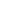 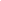 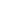 CPF: _________________________________CPF: _________________________________Celular: (___) _________________________Celular: (___) _________________________E-mail: _______________________________________________________________________E-mail: _______________________________________________________________________E-mail: _______________________________________________________________________E-mail: _______________________________________________________________________Campus: ______________________________Campus: ______________________________Período/Ano: __________________________Período/Ano: __________________________Banco: _______________________________Banco: _______________________________Agência: ______________________________Agência: ______________________________Conta: _______________________________Conta: _______________________________Tipo de Conta/Op.: _____________________Tipo de Conta/Op.: _____________________Dados do EventoDados do EventoDados do EventoDados do EventoCidade: _______________________________Cidade: _______________________________País: _________________________________País: _________________________________Início: ___ / ___ / ________Início: ___ / ___ / ________Término: ___ / ___ / ________Término: ___ / ___ / ________Apresentação de TrabalhoApresentação de Trabalho(   ) Sim(   ) NãoO evento inclui: (   ) Alimentação(   ) Transporte (   ) HospedagemJustificativa: ______________________________________________________________________________________________________________________________________________________________________________________________________________________________________________________________________________________________________________________________________________________________________________________________________Justificativa: ______________________________________________________________________________________________________________________________________________________________________________________________________________________________________________________________________________________________________________________________________________________________________________________________________Justificativa: ______________________________________________________________________________________________________________________________________________________________________________________________________________________________________________________________________________________________________________________________________________________________________________________________________Justificativa: ______________________________________________________________________________________________________________________________________________________________________________________________________________________________________________________________________________________________________________________________________________________________________________________________________Local: _____________________, em ____ de _______________ de 2020.Local: _____________________, em ____ de _______________ de 2020.Local: _____________________, em ____ de _______________ de 2020.Local: _____________________, em ____ de _______________ de 2020._____________________________Assinatura do Solicitante_____________________________Assinatura do Solicitante_____________________________Assinatura do Solicitante_____________________________Assinatura do SolicitanteAPROVAÇÃO DO COORDENADOR DO CURSOAprovação com base na pertinência do evento e análise da trajetória acadêmica do estudante, referente ao semestre em curso, conforme item 2.3 do Edital Evact.Nome do Coordenador:_______________________________________________Matrícula SIAPE: _______________________________________________APROVAÇÃO DO COORDENADOR DO CURSOAprovação com base na pertinência do evento e análise da trajetória acadêmica do estudante, referente ao semestre em curso, conforme item 2.3 do Edital Evact.Nome do Coordenador:_______________________________________________Matrícula SIAPE: _______________________________________________Este documento deverá ser impresso, preenchido e assinado pelo estudante e pelo Coordenador do Curso ou seu substituto e enviado por e-mail em formato digitalizado, para o endereço: evact.proen@ifsuldeminas.edu.brNão deve ser enviado documento em forma física (impressa).A responsabilidade pelo preenchimento deste documento é do solicitante que o assina.Este documento deverá ser impresso, preenchido e assinado pelo estudante e pelo Coordenador do Curso ou seu substituto e enviado por e-mail em formato digitalizado, para o endereço: evact.proen@ifsuldeminas.edu.brNão deve ser enviado documento em forma física (impressa).A responsabilidade pelo preenchimento deste documento é do solicitante que o assina.